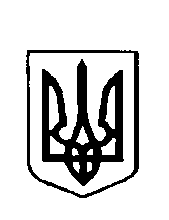 	УКРАЇНА	Варковицька сільська рада ДУБЕНСЬКОГО району РІВНЕНСЬКОЇ областіВоСЬМЕ скликання( дванадцята   сесія) рішенняПро затвердження Переліків першого та другого типу об’єктів оренди майнакомунальної власностіЗ метою врегулювання правових, економічних та організаційних відносин, пов’язаних з передачею в оренду майна, що перебуває у комунальній власності територіальної громади Варковицька сільська рада, відповідно до Закону України «Про оренду державного та комунального майна», Порядку передачі в оренду державного та комунального майна, затвердженого Постановою Кабінету Міністрів України від 03.06.2020 №483, керуючись ст. 26, ст. 60 Закону України “Про місцеве самоврядування в Україні”, Варковицька сільська радаВИРІШИЛА:1. Затвердити Перелік першого типу об’єктів оренди, які підлягають передачі в оренду на аукціоні. (Додаток 1).2. Затвердити Перелік другого типу об’єктів оренди, які підлягають передачі в оренду без проведення аукціоні (Додаток2).3. Доручити голові сільської ради у міжсесійний період у виняткових випадках, на підставі рекомендацій постійної комісії з питань бюджету, комунальної власності та соціально-економічного розвитку, вносити зміни до вищезазначених Переліків з наступним внесенням таких змін у це рішення та затвердженням таких розпоряджень сільською радою.4. Виконавчому комітету Варковицької сільської ради не пізніше 10 календарних днів з дня прийняття рішення опублікувати Перелік першого та другого типу об’єктів комунального майна Варковицької об’єднаної територіальної громади  для передачі майна в оренду на офіційному веб-сайті Варковицької сільської ради Дубенського району Рівненської області. 5. Здійснити оранізаційно-правові заходи щодо підготовки об’єктів до передачі майна в оренду.         6 Контроль за виконанням рішення покласти на постійну комісію з питань планування, фінансів, бюджету, соціально-економічного розвитку, інвестицій та міжнародного співробітництва (Євтушенко М.В.)Сільський голова                                                                                                 Юрій ПАРФЕНЮК  29 жовтня    2021 року№     520    